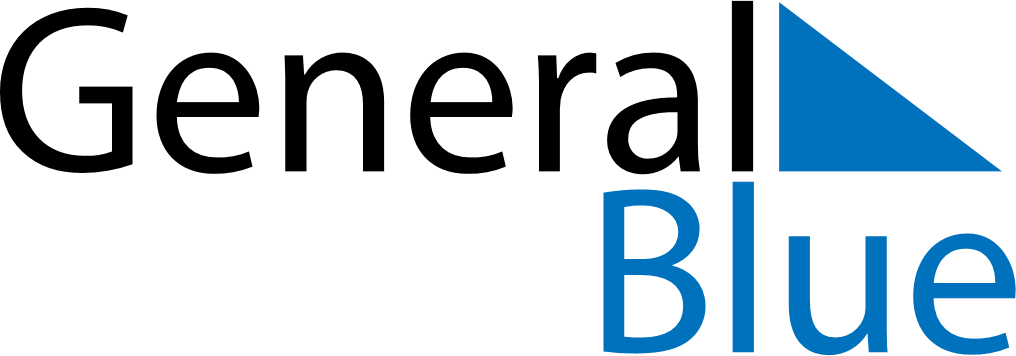 Monaco 2028 HolidaysMonaco 2028 HolidaysDATENAME OF HOLIDAYJanuary 1, 2028SaturdayNew Year’s DayJanuary 27, 2028ThursdaySaint Devota’s DayApril 14, 2028FridayGood FridayApril 16, 2028SundayEaster SundayApril 17, 2028MondayEaster MondayMay 1, 2028MondayLabour DayMay 25, 2028ThursdayAscension DayJune 5, 2028MondayWhit MondayJune 15, 2028ThursdayCorpus ChristiAugust 15, 2028TuesdayAssumptionNovember 1, 2028WednesdayAll Saints’ DayNovember 19, 2028SundayH.S.H. the Sovereign Prince’s DayNovember 20, 2028MondayH.S.H. the Sovereign Prince’s Day (substitute day)December 8, 2028FridayImmaculate ConceptionDecember 25, 2028MondayChristmas Day